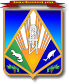 МУНИЦИПАЛЬНОЕ ОБРАЗОВАНИЕХАНТЫ-МАНСИЙСКИЙ РАЙОНХанты-Мансийский автономный округ – ЮграАДМИНИСТРАЦИЯ ХАНТЫ-МАНСИЙСКОГО РАЙОНАР А С П О Р Я Ж Е Н И Еот 28.11.2018                                                                                          № 1134-рг. Ханты-МансийскОб утверждении плана мероприятий на 2019 год по развитию института оценкирегулирующего воздействия	В соответствии с постановлением администрации Ханты-Мансийского района от 28.03.2017 № 73 «Об утверждении Порядка проведения оценки регулирующего воздействия проектов муниципальных нормативных правовых актов, подготавливаемых администрацией Ханты-Мансийского района, экспертизы и оценки фактического воздействия принятых администрацией Ханты-Мансийского района муниципальных нормативных правовых актов, затрагивающих вопросы осуществления предпринимательской и инвестиционной деятельности», с целью дальнейшего развития института оценки регулирующего воздействия в Ханты-Мансийском районе:1. Утвердить план мероприятий на 2019 год по развитию института оценки регулирующего воздействия (далее – План) согласно приложению. 2. Опубликовать настоящее распоряжение в газете «Наш район» 
и разместить на официальном сайте администрации Ханты-Мансийского района.3. Контроль за выполнением распоряжения возложить 
на заместителя главы Ханты-Мансийского района, курирующего деятельность комитета экономической политики.Глава Ханты-Мансийского района                                               К.Р.МинулинПриложениек распоряжению администрации Ханты-Мансийского районаот 28.11.2018 № 1134-рПлан мероприятий на 2019 год по развитию института оценки регулирующего воздействия№ п/пНаименование мероприятияСрокиИсполнитель12341.Освещение в районной газете «Наш район» и на сайте администрации Ханты-Мансийского района информации о развитии института оценки регулирующего воздействия в Ханты-Мансийском районеежевартально, в течение годакомитет экономической политики2.Внесение изменений в нормативные правовые акты Ханты-Мансийского района с учетом мнения предпринимательского сообществав течение годакомитет экономической политики3.Проведение обучающих семинаров, совещаний, круглых столов с предпринимательским сообществом по вопросам внедрения института оценки регулирующего воздействия1 раз в полугодие 2019 годакомитет экономической политики4.Ведение, наполнение раздела «Оценка регулирующего воздействия», созданного на официальном сайте администрации Ханты-Мансийского районапостояннокомитет экономической политики5.Отчет о внедрении оценки регулирующего воздействия в муниципальном образовании Ханты-Мансийский районежевартально, в течение годакомитет экономической политики6.Формирование плана проведения экспертизы нормативных правовых актов, затрагивающих вопросы осуществления предпринимательской и инвестиционной деятельности, на 2020 годдекабрь 2019 годакомитет экономической политики